To:  Club President-Elects, Foundation Chairs, International Chairs, AGs current and designate, any other members interested in International Projects.Event cost:  No ChargeOur 9 Mississauga Cluster clubs have been working together for the past few years to create successful International Global Grant projects.  We have learned much over those years, specifically that working together effectively requires early planning and providing information to the new President and key members of his/her board to ensure that budget is put aside at the beginning of each Rotary Year.  PDG Will Pugh suggested we hold this Information Event as close to PETS 2 as possible, to assist with club planning.You won’t want to miss this event!  Mark your calendars and join us on April 27th to learn how your club can participate.  This is an important planning and networking meeting.  Don't forget to register by April 20th.  Our International Joint Cluster Steering Committee is looking forward to meeting you and answering your questions!"Alone we can do so little; together we can do so much!" - Helen KellerMississauga Meadowvale April 27th, 2017 7:00 PM – 8:30 PM 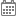 